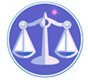 【更新】2018/10/3【編輯著作權者】黃婉玲（建議使用工具列--〉檢視--〉文件引導模式/功能窗格）（參考題庫~本文只收錄部份頁面,且部份無法超連結其他位置及檔案）《《行政法概要申論題庫彙編》共63單元》》【其他科目】。S-link123總索引。01警察&海巡考試。02司法特考&專技考試。03公務人員考試☆★各年度考題☆★　　　　　　　　　　　　　　　　　　　　　　　　　　　　　　　　　　　　　　　　　　回目錄(1)〉〉回首頁〉〉103年(3)10301。（2）103年公務人員特種考試關務人員四等考試。一般行政103年公務人員特種考試關務人員考試、103年公務人員特種考試身心障礙人員考試及103年國軍上校以上軍官轉任公務人員考試試題14130【考試別】關務人員考試【等別】四等考試【類科】一般行政【科目】行政法概要【考試時間】1小時30分　　一、行政程序法有關信賴保護原則，有如何之規定，司法院大法官有如何之解釋？請舉例說明之。（25分）　　二、假設因特定縣境發生高病原禽流感疫情，行政院農業委員會下令撲殺該縣境所有養雞場所飼養之雞隻。請問該「撲殺命令」的性質為何？養雞場的雞農可否針對該「撲殺命令」提起救濟？（25分）　　三、行政機關在何種情形下，可以就行政處分添加「附款」？添加附款有何限制？附款有幾種？請依行政程序法之規定舉例說明之。（25分）　　四、請附理由，回答下列問題：　　(一)某餐廳有使用違章建築部分作為營業之用，特定民眾消費可否向行政法院提起訴訟請求主管機關對該餐廳勒令歇業？如果可以，應提起何種訴訟？（12分）　　(二)建設公司申請高樓的建築執照，但依據該申請的結果，鄰地的建築物之日照將因該建物的高度完全受到遮蔽。該鄰地建物的所有人可否向行政法院提起訴訟？如果可以，應提起何種訴訟？（13分）　　　　　　　　　　　　　　　　　　　　　　　　　　　　　　　　　　　　　　　　　　回目錄(1)〉〉回首頁〉〉10302。（1）103年公務人員特種考試司法人員四等考試。法警103年公務人員特種考試司法人員、法務部調查局調查人員、國家安全局國家安全情報人員、海岸巡防人員及移民行政人員考試試題14230【考試別】司法人員【等別】四等考試【類科組】法警【科目】行政法概要【考試時間】1小時30分　　一、請說明裁量處分的意涵、裁量瑕疵的種類，以及法院對於裁量處分是否可加以審查？（25分）　　二、請說明國家通訊傳播委員會之法律地位。人民不服國家通訊傳播委員會之行政處分所提起之訴願，應由何機關管轄？（25分）　　三、請說明警察對於參與某一示威活動之多數人命令解散，屬於何種行政行為？（25分）　　四、請依行政程序法之規定，說明行政規則的意涵與種類，以及行政規則生效的程序為何？（25分）　　　　　　　　　　　　　　　　　　　　　　　　　　　　　　　　　　　　　　　　　　　　回目錄(7)〉〉回首頁〉〉10303。（7）103年公務人員特種考試司法人員四等考試。執行員103年公務人員特種考試司法人員、法務部調查局調查人員、國家安全局國家安全情報人員、海岸巡防人員及移民行政人員考試試題 14440【考試別】司法人員【等別】四等考試【類科組】執行員【科目】行政法概要【考試時間】1小時30分　　一、大學評鑑辦法第2條第2 項規定，大學評鑑事務之規劃，必要時得委由教育部與大學共同成立之財團法人高等教育評鑑中心基金會（簡稱評鑑中心）為之。請說明評鑑中心之法律地位。（25分）　　二、行政機關解釋法律的「函釋」性質為何？與法規命令有何不同？（25分）　　三、人民向主管機關檢舉他人有違法行為，並請求排除或導正，主管機關未予處理，或函覆稱被檢舉人並無違法行為，檢舉人如有不服，可否提起救濟？（25分）　　四、公務人員保障法規定有復審與申訴（再申訴）兩種救濟制度，其區別為何？請詳述之。（25分）。107年(2)。106年(4)。105年(4)。104年(3)。103年(3)。102年(2)。101年(3)＊。100年(3)。99年(3)。98年(3)。97年(3)。96年(5)。95年(5)。94年(8)。93年(5)。92年(5)。91年(2)。107年(2)。106年(4)。105年(4)。104年(3)。103年(3)。102年(2)。101年(3)＊。100年(3)。99年(3)。98年(3)。97年(3)。96年(5)。95年(5)。94年(8)。93年(5)。92年(5)。91年(2)。107年(2)。106年(4)。105年(4)。104年(3)。103年(3)。102年(2)。101年(3)＊。100年(3)。99年(3)。98年(3)。97年(3)。96年(5)。95年(5)。94年(8)。93年(5)。92年(5)。91年(2)（1）公務人員特種考試司法人員四等考試＊。01法警。02執行員。107年01&02。106年01。106年02。105年01。105年02。104年01。104年02＊。103年02。103年01。103年02。102年01。102年02＊。101年01。101年02。100年01。100年02＊。99年01。99年02。98年01。98年02。97年01。97年02＊。96年01。96年02。95年01。95年02＊。94年01。94年02。93年01。92年01。91年01＊（2）公務人員特種考試關務人員四等考試＊。一般行政。106年。105年。104年。103年。101年。100年＊。99年。98年。97年。96年。95年。94年。93年（3）交通事業公路人員升資佐級晉員級考試＊。交通管理、人事管理、事務管理、政風＊士級晉佐級~人事管理、事務管理。96年佐級。96年士級。92年佐級（4）交通事業港務人員升資考試佐級晉員級&士級晉佐級＊。事務管理。95年佐級。95年士級（5）公務人員普通考試第二試。一般行政等。94年。93年。92年（6）公務人員特種考試身心障礙人員四等考試＊。一般行政、教育行政。94年。93年。92年（7）交通事業鐵路人員升資考試佐級晉&士級晉＊。事務管理。94年佐級晉。94年士級晉（8）公務人員升官等考試。委任升等＊。一般行政。94年。93年。92年。91年（9）公務人員特種考試移民行政人員四等考試。移民行政。107年。106年。105年